Name: Talk on ‘Society and Health: perspectives from Clinical Research’Category: Extension LectureOrganizing unit: Sociology Department Date: 16th December 2022Time: 11:30-12:15 pmVenue: Room no 36, Sociology DepartmentNumber of Resource persons: 1Name of resource Person: Bony  Dasgupta, Clinical Research Coordinator, Tata Medical Centre KolkataNo of students: 12No of teachers: 3Brief description of the event: The talk held on ‘Society and health: Perspectives from Clinical Research’ was given by Bony Dasgupta who is a Clinical Research Coordinator at Tata Medical Centre Kolkata. She talked about her experience working as a clinical researcher, and how society views health in general. She made the students understand clinical research and how it focuses on the scientific evaluation of treatments, interventions, drugs, devices, and procedures to assess their safety and efficacy in human subjects. She mentioned the importance of clinical research in the development and evaluation of healthcare interventions and how the social, cultural, and structural factors that influence health and healthcare systems. Programme Outcome: The students were able to understand the various health problems of society interplaying with financial, family and other factors. They were also able to understand the various avenues students can take after studying sociology and how clinical research is also a future prospect the students can give thought to. The students had many questions on the opportunities in this field of clinical research and they were cleared of their questions. Flyer: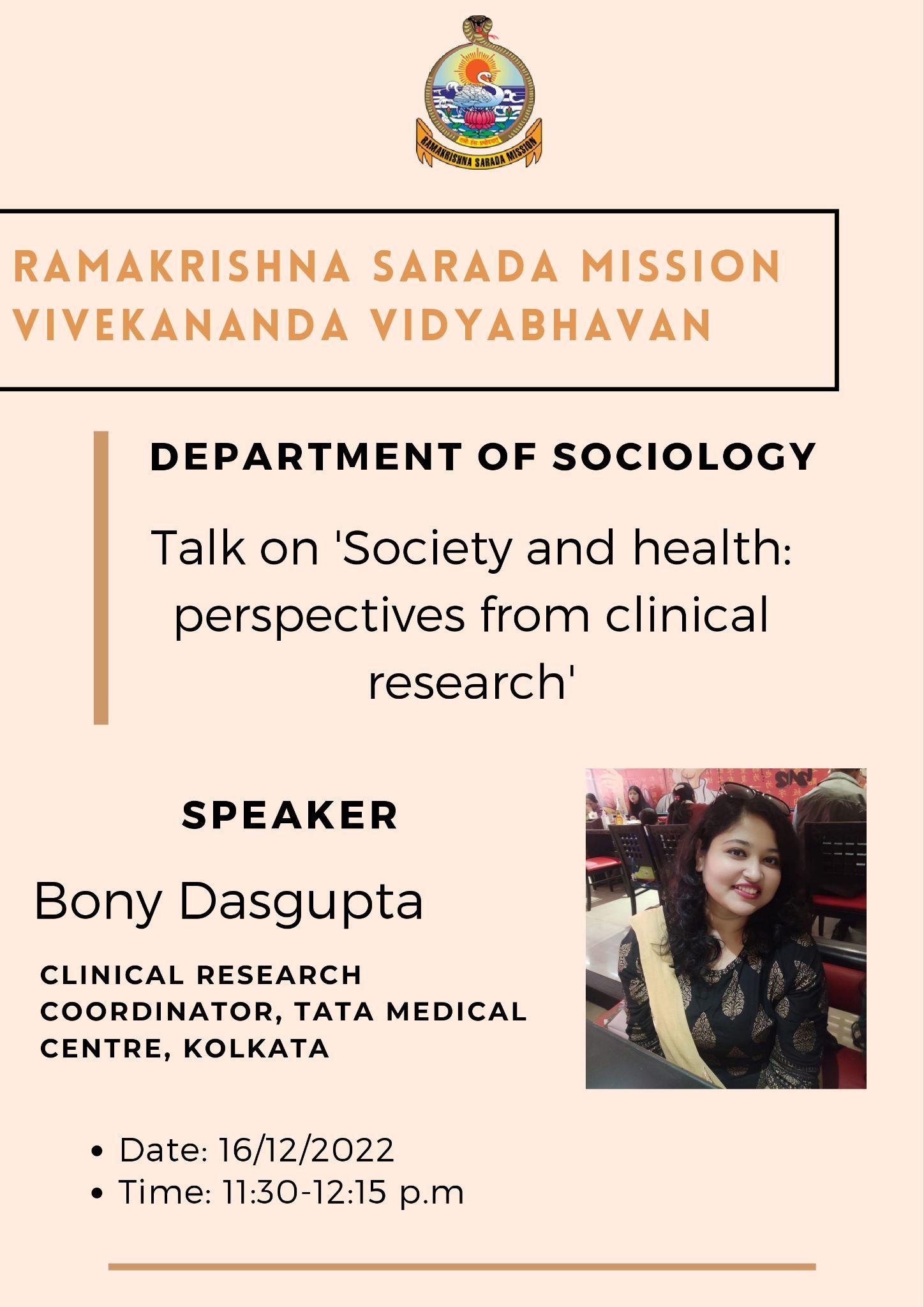 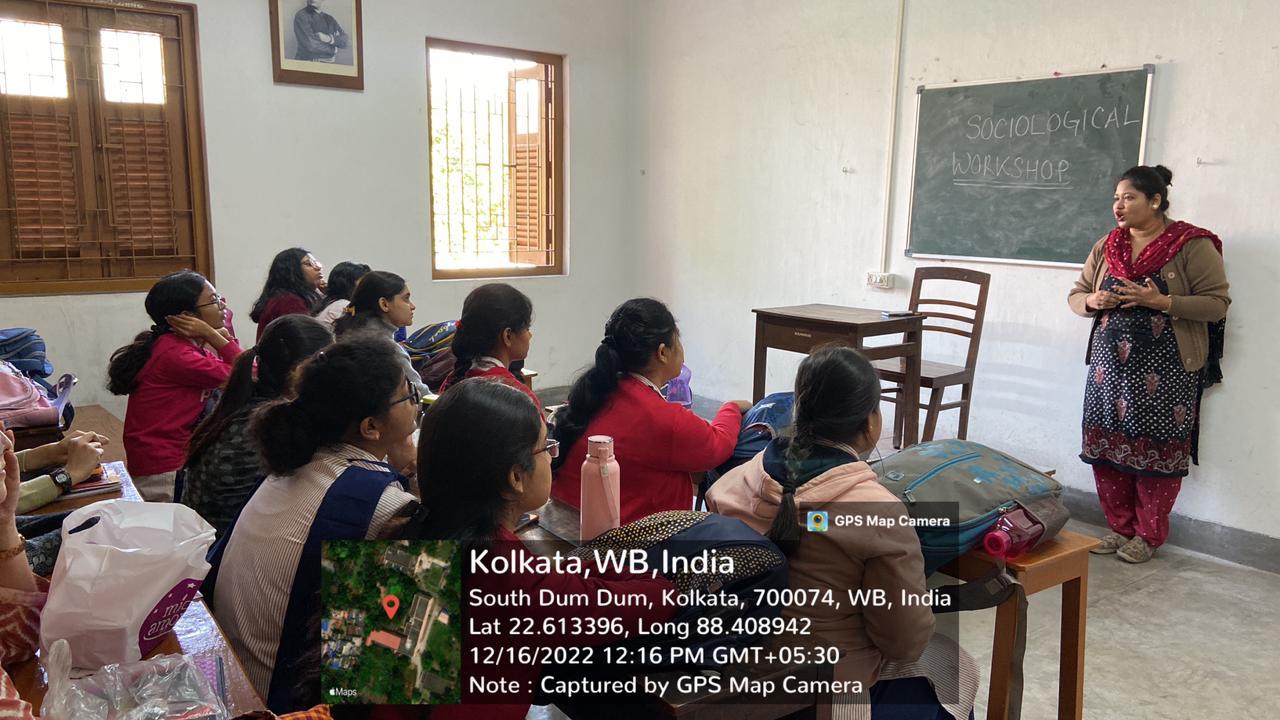 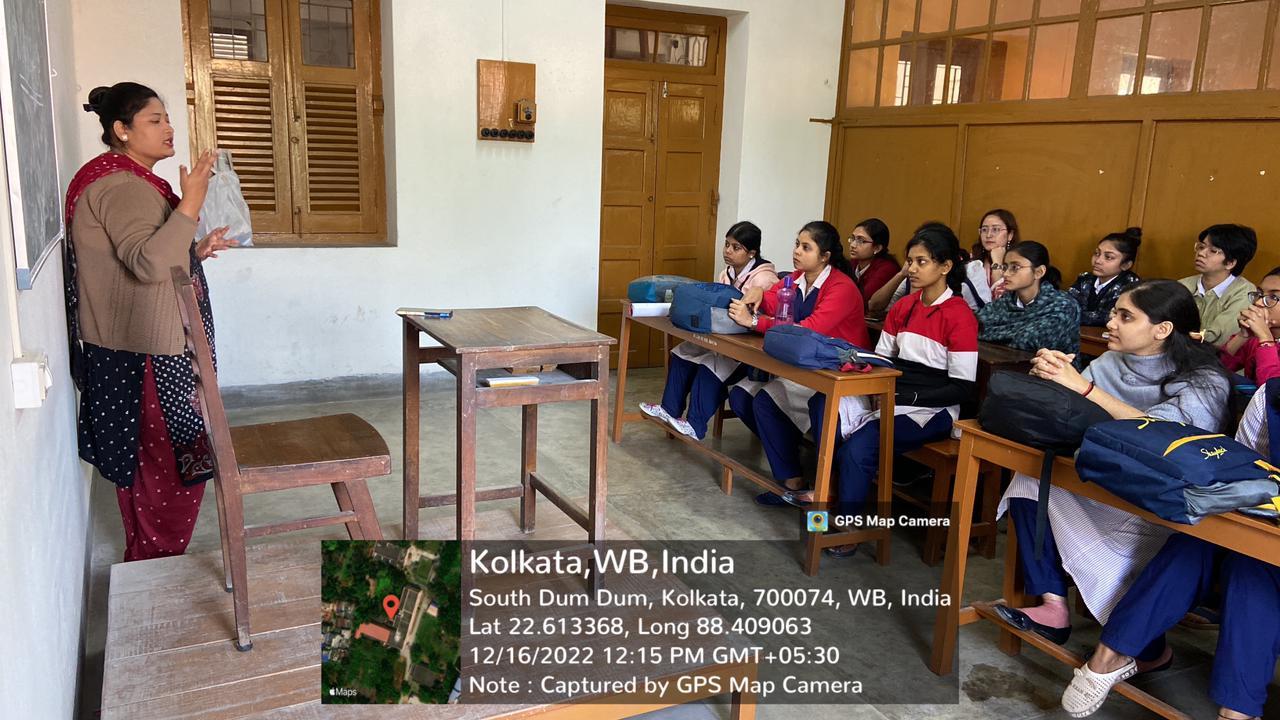 